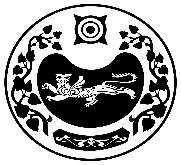 РОССИЯ ФЕДЕРАЦИЯЗЫ				РОССИЙСКАЯ ФЕДЕРАЦИЯ           ХАКАС РЕСПУЛИКАНЫН                                                         РЕСПУБЛИКА ХАКАСИЯ                                           АFБАН ПИЛТÍРÍ  РАЙОНЫ			             УСТЬ-АБАКАНСКИЙ РАЙОН             ПỸỸР ПИЛТÍРÍ  ААЛ ЧŐБÍ                                                             АДМИНИСТРАЦИЯ                              АДМИНИСТРАЦИЯЗЫ                                                         УСТЬ-БЮРСКОГО СЕЛЬСОВЕТАРАСПОРЯЖЕНИЕот  26.07.2019г.                         с. Усть–Бюр                                      № 37-р Об утверждении отчета об исполнениибюджета муниципального образования Усть-Бюрский сельсовет                                                                                                                                      Усть-Абаканского района Республики Хакасия                                                                               за 1 полугодие 2019  годаРуководствуясь п.1 ст. 9 гл. 2 ч. 1, абз.1 п.5 ст. 264.2 гл. 25.1 ч 3 Бюджетного Кодекса Российской Федерации, в соответствии с п.2 ст. 26 гл. 5 «Положения о бюджетном процессе в муниципальном образовании Усть-Бюрский сельсовет Усть-Абаканского района Республики Хакасия», утвержденного Решением Совета депутатов Усть-Бюрского сельсовета от 31.01.2013 г. № 3:	 1. Утвердить отчет о финансировании источников дефицита бюджета муниципального образования Усть-Бюрский сельсовет Усть-Абаканского района Республики Хакасия за 1 полугодие 2019 года (приложение 1).2. Утвердить отчет об исполнении бюджета  муниципального образования Усть-Бюрский сельсовет Усть-Абаканского района Республики Хакасия за 1 полугодие 2019 года по доходам в сумме  6 645 631 рубль 24 копейки (приложение 2), по расходам в сумме 6 613 972 рубля 30 копеек (приложение 3,4).3. Утвердить отчет по целевым статьям (муниципальным программам Усть-Бюрского сельсовета  и непрограммным направлениям деятельности), группам и подгруппам видов расходов классификации расходов бюджета муниципального образования   Усть-Бюрский сельсовет Усть-Абаканского района Республики Хакасия за 1 полугодие 2019 года (приложение 5).4. Главному бухгалтеру централизованной бухгалтерии  администрации Усть-Бюрского сельсовета (Теской З.О.) направить отчет об исполнении бюджета муниципального образования Усть-Бюрский сельсовет Усть-Абаканского района Республики Хакасия за 1 полугодие 2019 года в Совет депутатов Усть-Бюрского сельсовета для ознакомления и принятия к сведению.5. Направить настоящее распоряжение и отчет об исполнении бюджета муниципального образования Усть-Бюрский сельсовет Усть-Абаканского района Республики Хакасия за 1 полугодие 2019 года для опубликования в газете «Усть-Абаканские известия». 6.  Контроль за исполнением настоящего распоряжения возложить на главного бухгалтера централизованной бухгалтерии администрации Усть-Бюрского сельсовета – Терскую З.О.ГлаваУсть-Бюрского сельсовета                                                                       Л.Ф. Чешуина             Приложение 1Утверждено  Распоряжением Главы                                                                                                                                         Усть-Бюрского сельсовета от 26.07.2019 г. №  37-рОтчет                                                                                                                                                           по финансированию источников дефицита бюджета муниципального образования Усть-Бюрский  сельсовет Усть-Абаканского района Республики Хакасия  за 1 полугодие  2019 года Приложение 2Утверждено  Распоряжением Главы                                                                                                                                         Усть-Бюрского сельсовета от 26.07.2019 г. №  37-рОтчет                                                                                                                                                         по исполнению поступлений в доходы бюджета муниципального образованияУсть-Бюрский сельсовет Усть-Абаканского района Республики Хакасия по группам, подгруппам и статьям кодов классификации доходов  за 1 полугодие 2019 года                                                                                                                                     (руб.)                                                                                                                                 Приложение 3                                                                      Утверждено  Распоряжением Главы                                                                                                                                         Усть-Бюрского сельсовета от 26.07.2019 г. №  37-рОтчет                                                                                                                               исполнения расходов бюджетамуниципального образования Усть-Бюрский сельсоветУсть-Абаканского района Республики Хакасия  за 1 полугодие  2019 года                                          в разрезе ведомственной классификации расходов                                                                                                                                                 (руб.)                                                                                                                                                 (руб.)Приложение 4Утверждено  Распоряжением Главы                                                                                                                                         Усть-Бюрского сельсовета от 26.07.2019 г. №  37-рОтчет                                                                                                                                      расходов бюджета муниципального образования Усть-Бюрский сельсовет Усть-Абаканского района Республики Хакасия по разделам, подразделам классификации расходов бюджета муниципального образования Усть-Бюрский сельсовет за 1 полугодие 2019 годаКод бюджетной классификацииНаименованиеСумма на годСумма на годКод бюджетной классификацииНаименованиеплан Факт 1 полугодие012 01 05 00 00 00 0000 000Изменение остатков средств на счетах по учету средств бюджетов- 273 50031 658,94012 01 05 02 00 00 0000 500Увеличение прочих остатков средств бюджетов -13 374 291,35- 6 645 631,24012 01 05 02 01 00 0000 510Увеличение прочих остатков денежных средств бюджетов -13 374 291,35- 6 645 631,24012 01 05 02 01 10 0000 510Увеличение прочих остатков денежных средств бюджетов поселений -13 374 291,35- 6 645 631,24012 01 05 02 00 00 0000 600Уменьшение прочих  остатков средств бюджетов13 647 791,35 6 613 972,30012 01 05 02 01 00 0000 610Уменьшение прочих остатков денежных средств бюджетов13 647 791,356 613 972,30012 01 05 02 01 10 0000 610Уменьшение прочих остатков денежных средств бюджетов поселений13 647 791,356 613 972,30Всего источников финансирования273 500- 31 658,94Код бюджетной классификации Наименование доходовсуммасуммаКод бюджетной классификации Наименование доходовУтверждено (год)Исполнено                         (1 полуг..2019)% исп% исп000 100 00000 00 0000 000ДОХОДЫ2 960 7001 604 976,3754,254,2000 1 01 00000 00 0000 000НАЛОГИ НА ПРИБЫЛЬ, ДОХОДЫ683 100396 829,1158,158,1000 1 01 02000 01 0000 110НАЛОГ НА ДОХОДЫ ФИЗИЧЕСКИХ ЛИЦ683 100396 829,1158,158,1000 1 01 02010 01 0000 110Налог на доходы физических лиц с доходов, источником которых является налоговый агент, за исключением доходов, в отношении которых исчисление и уплата налога осуществляются в соответствии со статьями 227, 227.1 и 228 Налогового кодекса Российской Федерации.677 400396 389,1358,558,5000 1 01 02020 01 0000 110Налог на доходы физических лиц с доходов, полученных от осуществления деятельности физическими лицами, зарегистрированными в качестве индивидуальных предпринимателей, нотариусов, занимающихся частной практикой, адвокатов, учредивших адвокатские кабинеты, и других лиц, занимающихся частной практикой в соответствии со статьей 227 Налогового кодекса Российской Федерации300000 1 01 02030 01 0000 110Налог на доходы физических лиц с доходов, полученных физическими лицами в соответствии со статьей 228  Налогового кодекса Российской Федерации5 400439,928,18,1000 1 03 00000 00 0000 000НАЛОГИ НА ТОВАРЫ (РАБОТЫ, УСЛУГИ), РЕАЛИЗУЕМЫЕ НА ТЕРРИТОРИИ РОССИЙСКОЙ ФЕДЕРАЦИИ821 500461 220,4556,156,1000 1 03 02000 01 0000 110Акцизы по подакцизным товарам (продукции), производимым на территории Российской Федерации821 500461 220,4556,156,1000 1 03 02230 01 0000 110Доходы от уплаты акцизов на дизельное топливо, подлежащее распределению между бюджетами субъектов Российской Федерации и местными бюджетами с учетом установленных дифференцированных нормативов отчислений в местные бюджеты358 200209 374,6858,558,5000 1 03 02240 01 0000 110Доходы от уплаты акцизов на моторные масла для дизельных и (или) карбюраторных (инжекторных) двигателей, подлежащее распределению между бюджетами субъектов Российской Федерации и местными бюджетами с учетом установленных дифференцированных нормативов отчислений в местные бюджеты3 3001 588,5548,148,1000 1 03 02250 01 0000 110Доходы от уплаты акцизов на автомобильный бензин, подлежащее распределению между бюджетами субъектов Российской Федерации и местными бюджетами с учетом установленных дифференцированных нормативов отчислений в местные бюджеты460 000290 138,3963,163,1000 1 03 02260 01 0000 110Доходы от уплаты акцизов на прямогонный бензин, подлежащее распределению между бюджетами субъектов Российской Федерации и местными бюджетами с учетом установленных дифференцированных нормативов отчислений в местные бюджеты-39 881,17000 1 05 00000 00 0000 000 НАЛОГИ НА СОВОКУПНЫЙ ДОХОД3003,441,11,1000 1 05 03000 01 0000 110Единый сельскохозяйственный налог3003,441,11,1000 1 05 03010 01 0000 110Единый сельскохозяйственный налог 3003,441,11,1000 1 06 00000 00 0000 000НАЛОГИ НА ИМУЩЕСТВО601 400303 071,1850,450,4000 1 06 01000 00 0000 110Налог на имущество физических лиц34 7005 793,1116,716,7000 1 06 01030 10 0000 110Налог на имущество физических лиц, взимаемый по ставкам, применяемым к объектам налогообложения, расположенным в границах поселений34 7005 793,1116,716,7000 1 06 06000 00 0000 110ЗЕМЕЛЬНЫЙ НАЛОГ566 700297 278,0752,552,5000 1 06 06030 00 0000 110Земельный налог с организаций454 500289 292,0863,763,7000 1 06 06033 10 0000 110 Земельный налог с организаций, обладающих земельным участком, расположенным в границах сельских поселений454 500289 292,0863,763,7000 1 06 06040 00 0000 110Земельный налог с физических лиц112 2007 985,997,17,1000 1 06 06043 10 0000 110Земельный налог с физических лиц, обладающих земельным участком, расположенным в границах сельских поселений112 2007 985,997,17,1000 1 08 00000 00 0000 000ГОСУДАРСТВЕННАЯ ПОШЛИНА8 5003 45040,940,9000 1 08 04000 01 0000 110Государственная пошлина за совершение нотариальных действий (за исключением действий, совершаемых консульскими учреждениями Российской Федерации)8 5003 45040,940,9000 1 08 04020 01 0000 110Государственная пошлина за совершение нотариальных действий должностными лицами органов местного самоуправления, уполномоченными в соответствии с законодательными актами Российской Федерации на совершение нотариальных действий8 5003 45040,940,9000 1 11 00000 00 0000 000ДОХОДЫ ОТ ИСПОЛЬЗОВАНИЯ ИМУЩЕСТВА, НАХОДЯЩЕГОСЯ В ГОСУДАРСТВЕННОЙ И МУНИЦИПАЛЬНОЙ СОБСТВЕННОСТИ388 000142 84636,836,8000 1 11 05000 00 0000 120Доходы, получаемые в виде арендной либо иной платы за передачу в возмездное пользование государственного и муниципального имущества (за исключением имущества бюджетных и автономных учреждений,  а также имущества государственных и муниципальных унитарных предприятий, в том числе казенных)388 000142 846142 84636,8000 1 11 05030 00 0000 120Доходы от сдачи в аренду имущества, находящегося в оперативном управлении органов государственной власти, органов местного самоуправления, государственных внебюджетных фондов и созданных ими учреждений (за исключением имущества бюджетных и автономных учреждений)388 000142 8746142 874636,8000 1 11 05035 10 0000 120Доходы от сдачи в аренду имущества, находящегося в оперативном управлении органов управления сельских поселений и созданных ими учреждений (за исключением имущества муниципальных бюджетных и автономных учреждений)388 000142 846142 84636,8000 1 13 00000 00 0000 000 ДОХОДЫ ОТ ОКАЗАНИЯ ПЛАТИНЫХ УСЛУГ (РАБОТ) И КОПЕНСАЦИИ ЗАТРАТ ГОСУДАРСТВА103 500103 472,78103 472,78100000 1 13 02000 00 0000 130Доходы от компенсации затрат государства103 500103 472,78103 472,78100000 1 13 02990 00 0000 130Прочие доходы от компенсации затрат государства103 500103 472,78103 472,78100000 1 13 02995 10 0000 130Прочие доходы  от  компенсации  затрат  бюджетов сельских поселений103 500103 472,78103 472,78100000 1 14 00000 00 0000 000ДОХОДЫ ОТ ПРОДАЖИ МАТЕРИАЛЬНЫХ И НЕМАТЕРИАЛЬНЫХ АКТИВОВ334 400186 483,41186 483,4155,8000 1 14 02000 00 0000 00Доходы от реализации имущества, находящегося в государственной и муниципальной собственности (за исключением движимого имущества бюджетных и автономных учреждений, а также имущества государственных и муниципальных унитарных предприятий, в том числе казенных)334 400186 483,41186 483,4155,8000 1 14 02050 10 0000 410Доходы от реализации имущества, находящегося в собственности сельских поселений (за исключением движимого имущества муниципальных  бюджетных и автономных учреждений, а также имущества муниципальных унитарных предприятий, в том числе казенных), в части реализации основных средств по указанному имуществу334 400186 483,41186 483,4155,8000 1 14 02053 10 0000 410Доходы от реализации иного имущества, находящегося в собственности сельских поселений (за исключением движимого имущества муниципальных  бюджетных и автономных учреждений, а также имущества муниципальных унитарных предприятий, в том числе казенных), в части реализации основных средств по указанному имуществу334 400186 483,41186 483,4155,8000 116 00000 00 0000 000ШТРАФЫ, САНКЦИИ, ВОЗМЕЩЕНИЕ УЩЕРБА20 0006 0006 00030000 116 51000 00 0000 140Денежные взыскания (штрафы), установленные законами субъектов Российской Федерации за несоблюдение муниципальных правовых актов20 0006 0006 00030000 116 51041 02 0000 140Денежные взыскания (штрафы), установленные законами субъектов Российской Федерации за несоблюдение муниципальных правовых актов, зачисляемые в бюджеты поселений20 0006 0006 00030000 2 00 00000 00 0000 000БЕЗВОЗМЕЗДНЫЕ ПОСТУПЛЕНИЯ10 408 591,355 040 654,875 040 654,8748,4000 2 02 00000 00 0000 000Безвозмездные поступления от других бюджетов бюджетной системы Российской Федерации10 408 591,355 040 654,875 040 654,8748,4000 2 02 10000 00 0000 150Дотации бюджетам бюджетной системы Российской Федерации 10 230 391,354 961 891,354 961 891,3548,5000 2 02 15001 00 0000 150Дотации на выравнивание бюджетной обеспеченности9 145 0003 876 5003 876 50042,4000 2 02 15001 10 0000 150Дотации бюджетам сельских поселений на выравнивание бюджетной обеспеченности9 145 0003 876 5003 876 50042,4000 2 02 15002 00 0000 150Дотации бюджетам поселений на поддержку мер по обеспечению сбалансированности бюджетов1 085 391,351 085 391,351 085 391,35100000 2 02 15002 10 0000 150Дотации бюджетам сельских поселений на поддержку мер по обеспечению сбалансированности бюджетов1 085 391,351 085 391,351 085 391,3510000 2 02 30000 00 0000 150Субвенции бюджетам бюджетной системы Российской Федерации 159 20066 763,5266 763,5241,9000 2 02 35118 00 0000 150Субвенции бюджетам на осуществление первичного воинского учета на территориях, где отсутствуют военные комиссариаты113 20056 60056 60050000 2 02 35118 10 0000 150Субвенции бюджетам сельских поселений на осуществление первичного воинского учета на территориях, где отсутствуют военные комиссариаты113 20056 60056 60050000 2 02 35250 00 0000 150Субвенции бюджетам на оплату жилищно-коммунальных услуг отдельным категориям граждан46 00010 163,5210 163,5222,1000 2 02 35250 10 0000 150Субвенции бюджетам сельских поселений на оплату жилищно-коммунальных услуг отдельным категориям граждан46 00010 163,5210 163,5222,1000 2 02 45000 00 0000 150Иные межбюджетные трансферты24 00012 00012 00050000 2 02 45160 00 0000 150Межбюджетные трансферты, передаваемые бюджетам для компенсации дополнительных расходов, возникших в результате решений, принятых органами власти другого уровня24 00012 00012 00050000 2 02 45160 10 0000 150Межбюджетные трансферты, передаваемые бюджетам сельских поселений для компенсации дополнительных расходов, возникших в результате решений, принятых органами власти другого уровня24 00012 00012 00050ВСЕГО ДОХОДОВ13 374 291,356 645 631,246 645 631,2449,7НаименованиеРзПРЦСРВРЭКРСуммаСуммаСуммаСуммаСуммаСумма% испНаименованиеРзПРЦСРВРЭКРПлан годаПлан годаПлан годаФакт 1 полугФакт 1 полугФакт 1 полуг% испАдминистрация Усть-Бюрского сельсовета Усть-Абаканского района Республики Хакасия13 647 791,3513 647 791,3513 647 791,356 613 972,306 613 972,306 613 972,3048,5Общегосударственные вопросы013 156 0003 156 0003 156 0001 348 731,781 348 731,781 348 731,7842,7Функционирование высшего должностного лица субъекта Российской Федерации и муниципального образования0102737 800737 800737 800464 908,17464 908,17464 908,1763Непрограммные расходы в сфере установленных функций органов муниципальных образований (органов местного самоуправления, муниципальных учреждений)010270000 00000737 800737 800737 800464 908,17464 908,17464 908,1763Обеспечение деятельности Главы муниципального образования010270200 00000737 800737 800737 800464908,17464908,17464908,1763Глава муниципального образования010270200 03400737 800737 800737 800464908,17464908,17464908,1763Расходы на выплаты персоналу государственных (муниципальных) органов010270200 03400120737 800737 800737 800464908,17464908,17464908,1763Фонд оплаты труда государственных (муниципальных) органов010270200 03400121568 500568 500568 50037590337590337590366,1Взносы по обязательному социальному страхованию на выплаты денежного содержания и иные выплаты работникам государственных (муниципальных) органов010270200 03400129169 300169 300169 30089005,1789005,1789005,1752,6Функционирование Правительства Российской Федерации, высших исполнительных органов государственной власти субъектов Российской Федерации, местных администраций01042 217 2002 217 2002 217 200853948,11853948,11853948,1138,5Непрограммные расходы в сфере установленных функций органов муниципальных образований (органов местного самоуправления, муниципальных учреждений)010470000 000002 217 2002 217 2002 217 200853948,11853948,11853948,1138,5Обеспечение деятельности органов местного самоуправления010470500 000002 217 2002 217 2002 217 200853948,11853948,11853948,1138,5Органы местного самоуправления010470500 035002 217 2002 217 2002 217 200853948,11853948,11853948,1138,5Расходы на выплаты персоналу государственных (муниципальных) органов010470500 03500120721 000721 000721 000378071,93378071,93378071,9352,4Фонд оплаты труда государственных (муниципальных) органов010470500 03500121555 300555 300555 300300530,44300530,44300530,4454,1Иные выплаты персоналу государственных (муниципальных) органов, за исключением фонда оплаты труда010470500 035001221 7001 7001 700170017001700100Взносы по обязательному социальному страхованию на выплаты денежного содержания и иные выплаты работникам государственных (муниципальных) органов010470500 03500129164 000164 000164 00075841,4975841,4975841,4946,2Иные закупки товаров, работ и услуг для обеспечения государственных (муниципальных) нужд010470500 035002401 373 3001 373 3001 373 300356203,23356203,23356203,2325,9Закупка товаров, работ и услуг в сфере информационно-коммуникационных технологий010470500 0350024273 10073 10073 10030816,1530816,1530816,1542,2Закупка товаров, работ и услуг для обеспечения государственных (муниципальных) нужд010470500 035002441 300 2001 300 2001 300 200325387,08325387,08325387,0825Уплата налогов, сборов и иных платежей010470500 03500850122 900122 900122 900119672,95119672,95119672,9597,4Уплата налога на имущество организаций и земельного налога010470500 0350085132 70032 70032 70031465314653146596,2Уплата прочих налогов сборов010470500 035008523 1003 1003 10014001400140045,2Уплата иных платежей010470500 0350085387 10087 10087 10086807,9586807,9586807,9599,7Резервные фонды011110 00010 00010 000Муниципальная программа «Устойчивое развитие территории Усть-Бюрского сельсовета на 2016-2021 годы»011127000 0000010 00010 00010 000Резервный фонд органов исполнительной власти местного самоуправления011127003 0000010 00010 00010 000Резервный фонд администрации по предупреждению и ликвидации чрезвычайных ситуаций и последствий стихийных бедствий011127003 2229010 00010 00010 000Резервные средства011127003 2229087010 00010 00010 000Другие общегосударственные вопросы0113191 000191 000191 00029875,529875,515,615,6Непрограммные расходы в сфере установленных функций органов муниципальных образований (органов местного самоуправления, муниципальных учреждений)011370000 0000014 00014 00014 0003878387827,727,7Другие общегосударственные вопросы011370700 0000014 00014 00014 0003878387827,727,7Выполнение других обязательств государства011370700 2237014 00014 00014 0003878387827,727,7Уплата налогов, сборов и иных платежей011370700 2237085014 00014 00014 0003878387827,727,7Уплата иных платежей011370700 2237085314 00014 00014 0003878387827,727,7Муниципальная программа «Устойчивое развитие территории Усть-Бюрского сельсовета на 2016-2021 годы»011327000 00000160 000160 000160 000250002500015,615,6Повышение эффективности управления объектами недвижимого имущества муниципальной собственности Усть-Бюрского сельсовета011327002 00000160 000160 000160 000250002500015,615,6Оценка недвижимости, признание прав и регулирование отношений по государственной и муниципальной собственности01  13 27002 22130160 000160 000160 000250002500015,615,6Иные закупки товаров, работ и услуг для обеспечения государственных (муниципальных) нужд01  1327002 22130240160 000160 000160 000250002500015,615,6Закупка товаров, работ и услуг для обеспечения государственных (муниципальных) нужд01  1327002 22130244160 000160 000160 000250002500015,615,6Муниципальная программа «Поддержка и развитие территориального общественного самоуправления на территории Усть-Бюрского сельсовета на 2015-2021 годы»011323000 0000017 00017 00017 000997,50997,505,95,9Создание благоприятных условий для повышения устойчивого и динамичного развития территориального общественного самоуправления011323001 0000017 00017 00017 000997,50997,505,95,9Обеспечение деятельности органов территориального общественного самоуправления011323001 2269017 00017 00017 000997,50997,505,95,9Иные закупки товаров, работ и услуг для обеспечения государственных (муниципальных) нужд011323001 2269024017 00017 00017 000997,50997,505,95,9Закупка товаров, работ и услуг для обеспечения государственных (муниципальных) нужд011323001 2269024417 00017 00017 000997,50997,505,95,9Национальная оборона02113 200113 200113 20056396,4056396,4049,849,8Мобилизационная и вневойсковая подготовка0203113 200113 200113 20056396,4056396,4049,849,8Непрограммные расходы в сфере установленных функций органов муниципальных образований (органов местного самоуправления, муниципальных учреждений)020370000 00000113 200113 200113 20056396,4056396,4049,849,8Другие общегосударственные вопросы020370700 00000113 200113 200113 20056396,4056396,4049,849,8Осуществление первичного воинского учета на территориях, где отсутствуют военные комиссариаты020370700 51180113 200113 200113 20056396,4056396,4049,849,8Расходы на выплаты персоналу государственных (муниципальных) органов020370700 51180120112 900112 900112 90056396,4056396,405050Фонд оплаты труда государственных (муниципальных) органов020370700 5118012186 70086 70086 70043315,2043315,205050Взносы по обязательному социальному страхованию на выплаты денежного содержания и иные выплаты работникам государственных (муниципальных) органов020370700 5118012926 20026 20026 20013081,2013081,2049,949,9Иные закупки товаров, работ и услуг для обеспечения государственных (муниципальных) нужд020370700 51180240300300300Закупка товаров, работ и услуг для обеспечения государственных (муниципальных) нужд020370700 51180244300300300 Национальная безопасность и правоохранительная деятельность031 276 2001 276 2001 276 200665750,02665750,0252,252,2Органы внутренних дел030220 00020 00020 0002000020000100100Муниципальная программа «Профилактика правонарушений, обеспечение безопасности общественного порядка на территории  Усть-Бюрского сельсовета на 2016-2021 годы»030211000 0000020 00020 00020 0002000020000100100Профилактика правонарушений030211001 0000020 00020 00020 0002000020000100100Мероприятия по обеспечению общественного порядка и противодействию преступности030211001 2226020 00020 00020 0002000020000100100Иные закупки товаров, работ и услуг для обеспечения государственных (муниципальных) нужд030211001 2226024020 00020 00020 0002000020000100100Закупка товаров, работ и услуг для обеспечения государственных (муниципальных) нужд030211001 2226024420 00020 00020 0002000020000100100Защита населения от чрезвычайных ситуаций, пожарной безопасности и безопасности людей на водных объектах030973 10073 10073 10034529,1034529,1047,247,2Муниципальная  программа «Повышение пожарной безопасности на территории Усть-Бюрского сельсовета на 2016-2021 годы»030910000 0000073 10073 10073 10034529,1034529,1047,247,2Создание условий для защиты населения от чрезвычайных ситуаций030910001 0000073 10073 10073 10034529,1034529,1047,247,2Мероприятия по защите населения от чрезвычайных ситуаций, пожарной безопасности 030910001 2208049 10049 10049 10034529,1034529,1047,247,2Иные закупки товаров, работ и услуг для обеспечения государственных (муниципальных) нужд030910001 2208024049 10049 10049 10034529,1034529,1047,247,2Закупка товаров, работ и услуг для обеспечения государственных (муниципальных) нужд030910001 2208024449 10049 10049 10034529,1034529,1047,247,2Мероприятия по защите населения от чрезвычайных ситуаций, пожарной безопасности и безопасности людей на водных объектах030910001 8023024 00024 00024 00012000120005050Иные закупки товаров, работ и услуг для обеспечения государственных (муниципальных) нужд030910001 8023024024 00024 00024 00012000120005050Закупка товаров, работ и услуг для обеспечения государственных (муниципальных) нужд030910001 8023024424 00024 00024 00012000120005050Обеспечение пожарной безопасности03101 183 1001 183 1001 183 100611220,92611220,9251,751,7Муниципальная  программа «Повышение пожарной безопасности на территории Усть-Бюрского сельсовета на 2016-2021 годы»031010000 000001 183 1001 183 1001 183 100611220,92611220,9251,751,7Создание условий для защиты населения от чрезвычайных ситуаций031010001 000001 183 1001 183 1001 183 100611220,92611220,9251,751,7Обеспечение деятельности подведомственных учреждений031010001 017801 138 1001 138 1001 138 100592519,92592519,9252,152,1Расходы на выплаты персоналу государственных (муниципальных) органов031010001 017801201 112 6001 112 6001 112 600567166,92567166,925151Фонд оплаты труда государственных (муниципальных) органов031010001 01780121856 900856 900856 900444839,444839,51,951,9Взносы по обязательному социальному страхованию на выплаты денежного содержания и иные выплаты работникам государственных (муниципальных) органов031010001 01780129255 700255 700255 700122327,92122327,9247,847,8Иные закупки товаров, работ и услуг для обеспечения государственных (муниципальных) нужд031010001 0178024025 50025 50025 500253532535399,499,4Закупка товаров, работ и услуг для обеспечения государственных (муниципальных) нужд031010001 0178024425 50025 50025 500253532535399,499,4Материальное стимулирование добровольной пожарной дружины031010001 227005 0005 0005 000Иные закупки товаров, работ и услуг для обеспечения государственных (муниципальных) нужд031010001 227002405 0005 0005 000Закупка товаров, работ и услуг для обеспечения государственных (муниципальных) нужд031010001 227002445 0005 0005 000Мероприятия по защите населения от чрезвычайных ситуаций, пожарной безопасности 031010001 2208040 00040 00040 000187011870146,846,8Иные закупки товаров, работ и услуг для обеспечения государственных (муниципальных) нужд031010001 2208024040 00040 00040 000187011870146,846,8Закупка товаров, работ и услуг для обеспечения государственных (муниципальных) нужд031010001 2208024440 00040 00018701187011870146,746,7Национальная экономика042 259 5002 259 500988051,74988051,74988051,7443,743,7Дорожное хозяйство0409609 100609 100179581,68179581,68179581,6829,529,5Муниципальная программа "Совершенствование и развитие  автомобильных дорог общего пользования местного значения на территории  Усть-Бюрского сельсовета на 2016-2021 годы»040917000 00000609 100609 100179581,68179581,68179581,6829,529,5Строительство и реконструкция, содержание, ремонт, капитальный ремонт автомобильных дорог общего пользования местного значения040917001 00000609 100609 100179581,68179581,68179581,6829,529,5Мероприятия по обеспечению сохранности существующей сети автомобильных дорог общего пользования местного значения040917001 22010609 100609 100179581,68179581,68179581,6829,529,5Иные закупки товаров, работ и услуг для обеспечения государственных (муниципальных) нужд040917001 22010240609 100609 100179581,68179581,68179581,6829,529,5Закупка товаров, работ и услуг для обеспечения государственных (муниципальных) нужд040917001 22010244609 100609 100179581,68179581,68179581,6829,529,5Другие вопросы в области национальной экономики04121 650 4001 650 400808470,06808470,06808470,064949Непрограммные расходы в сфере установленных функций органов муниципальных образований (органов местного самоуправления, муниципальных учреждений)041270000 000001 640 4001 640 400808470,06808470,06808470,064949Другие общегосударственные вопросы041270700 000001 640 4001 640 400808470,06808470,06808470,064949Обеспечение деятельности подведомственных учреждений (Централизованные бухгалтерии, группы хозяйственного обслуживания)041270700 011801 640 4001 640 400808470,06808470,06808470,064949Расходы на выплаты персоналу государственных (муниципальных) органов041270700 011801201 591 3001 591 300783127,32783127,32783127,3249,249,2Фонд оплаты труда государственных (муниципальных) органов041270700 011801211 225 5001 225 500654442,91654442,91654442,9153,453,4Взносы по обязательному социальному страхованию на выплаты денежного содержания и иные выплаты работникам государственных (муниципальных) органов041270700 01180129365 800365 800128684,41128684,41128684,4135,235,2Иные закупки товаров, работ и услуг для обеспечения государственных (муниципальных) нужд041270700 0118024049 10049 10025342,7425342,7425342,7451,651,6Закупка товаров, работ и услуг для обеспечения государственных (муниципальных) нужд041270700 0118024449 10049 10025342,7425342,7425342,7451,651,6Муниципальная программа «Устойчивое развитие территории Усть-Бюрского сельсовета на 2016-2021 годы»041227000 0000010 00010 000Эффективное, рациональное использование земель 041227001 0000010 000Мероприятия в сфере землеустроительных работ 041227001 2214010 000Иные закупки товаров, работ и услуг для обеспечения государственных (муниципальных) нужд041227001 2214024010 000Закупка товаров, работ и услуг для обеспечения государственных (муниципальных) нужд041227001 2214024410 000Жилищно-коммунальное хозяйство053 074 191,351 984 831,021 984 831,021 984 831,021 984 831,0264,664,6Благоустройство0503997 600424839,67424839,67424839,67424839,6742,942,9Муниципальная программа «Профилактика наркомании и токсикомании на территории Усть-Бюрского сельсовета на 2019-2023 г.»050330000 0000013 8003735,443735,443735,443735,4427,127,1Предотвращение незаконного распространения наркотических веществ на территории Усть-Бюрского сельсовета050330001 0000013 8003735,443735,443735,443735,4427,127,1Уничтожение очагов произрастания дикорастущей конопли, как сырья для изготовления наркотических веществ050330001 2206013 8003735,443735,443735,443735,4427,127,1Иные закупки товаров, работ и услуг для обеспечения государственных (муниципальных) нужд050330001 2206024013 8003735,443735,443735,443735,4427,127,1Закупка товаров, работ и услуг для обеспечения государственных (муниципальных) нужд050330001 2206024413 8003735,443735,443735,443735,4427,127,1Муниципальная программа «Благоустройство территории Усть-Бюрского сельсовета на 2015-2021 годы»050326000 00000653 800295083,69295083,69295083,69295083,6945,145,1Благоустройство и обеспечение санитарного состояния территории поселения050326001 00000653 800295083,69295083,69295083,69295083,6945,145,1Мероприятия по организации уличного освещения населенных пунктов муниципальных образований поселений050326001 22540444 000217484,17217484,17217484,17217484,174949Иные закупки товаров, работ и услуг для обеспечения государственных (муниципальных) нужд050326001 22540240444 000217484,17217484,17217484,17217484,174949Закупка товаров, работ и услуг для обеспечения государственных (муниципальных) нужд050326001 22540244444 000217484,17217484,17217484,17217484,174949Мероприятия по озеленению территории поселений050326001 225602 000Иные закупки товаров, работ и услуг для обеспечения государственных (муниципальных) нужд050326001 225602402 000Закупка товаров, работ и услуг для обеспечения государственных (муниципальных) нужд050326001 225602442 000Мероприятия по организации и содержанию мест захоронения050326001 2257061 00061 00061 00061 0002150032,232,2Иные закупки товаров, работ и услуг для обеспечения государственных (муниципальных) нужд050326001 2257024061 00061 00061 00061 0002150035,235,2Закупка товаров, работ и услуг для обеспечения государственных (муниципальных) нужд Закупка товаров, работ и услуг для обеспечения государственных (муниципальных) нужд050326001 22570244610006100061000610002150035,235,2Прочие мероприятия по благоустройству поселений050326001 22580146 800146 800146 800146 80056099,5238,238,2Иные закупки товаров, работ и услуг для обеспечения государственных (муниципальных) нужд050326001 22580240146 800146 800146 800146 80056099,5238,238,2Закупка товаров, работ и услуг для обеспечения государственных (муниципальных) нужд050326001 22580244146 800146 800146 800146 80056099,5238,238,2Муниципальная программа «Организация временных работ на территории Усть-Бюрского сельсовета в 2017-2021 годах»050324000 0000078 50078 50078 50078 50028071,4535,635,6Организация временных рабочих мест050324001 0000078 50078 50078 50078 50028071,4535,635,6Трудоустройство несовершеннолетних050324001 2278078 50078 50078 50078 50028071,4535,635,6Иные закупки товаров, работ и услуг для обеспечения государственных (муниципальных) нужд050324001 2278024078 50078 50078 50078 50028071,4535,635,6Закупка товаров, работ и услуг для обеспечения государственных (муниципальных) нужд050324001 2278024478 50078 50078 50078 50028071,4535,635,6Муниципальная программа «Энергосбережение на территории Усть-Бюрского сельсовета на 2016-2021 годы»050328000 00000100 000100 000100 000100 000Обеспечение энергоэффективности и энергосбережения на объектах муниципальной собственности050328001 00000100 000100 000100 000100 000Мероприятия, направленные на энергосбережение и повышение энергетической эффективности050328001 22050100 000100 000100 000100 000Иные закупки товаров, работ и услуг для обеспечения государственных (муниципальных) нужд050328001 22050240100 000100 000100 000100 000Закупка товаров, работ и услуг для обеспечения государственных (муниципальных) нужд050328001 22050244100 000100 000100 000100 000Муниципальная программа  «Повышение экологической безопасности на территории Усть-Бюрского сельсовета на 2016-2021 годы»050318000 00000151 500151 500151 500151 50097949,0964,764,7Повышение экологической безопасности050318001 00000151 500151 500151 500151 50097949,0964,764,7Природоохранные мероприятия050318001 22110151 500151 500151 500151 50097949,0964,764,7Иные закупки товаров, работ и услуг для обеспечения государственных (муниципальных) нужд050318001 22110240151 500151 500151 500151 50097949,0964,764,7Закупка товаров, работ и услуг для обеспечения государственных (муниципальных) нужд050318001 22110244151 500151 500151 500151 50097949,0964,764,7Другие вопросы в области жилищно-коммунального хозяйства05052 076 591,352 076 591,352 076 591,352 076 591,351 559 991,3575,175,1Муниципальная программа «Комплексная программа модернизации и реформирования жилищно-коммунального хозяйства в Усть-Бюрском сельсовете на 2017-2027 годы»050525000 000002 076 591,352 076 591,352 076 591,352 076 591,351 559 991,3575,175,1Обеспечения и развитие коммунальных систем и объектов050525001 000002 076 591,352 076 591,352 076 591,352 076 591,351 559 991,3575,175,1Обеспечение деятельности подведомственных учреждений (муниципальное бюджетное учреждение  жилищно-коммунального хозяйства  «Усть-Бюрсервис»)050525001 019802 076 591,352 076 591,352 076 591,352 076 591,351 559 991,3575,175,1Субсидии бюджетным учреждениям 050525001 019806102 076 591,352 076 591,352 076 591,352 076 591,351 559 991,3575,175,1Субсидии бюджетным учреждениям на финансовое обеспечение государственного (муниципального) задания на оказание государственных (муниципальных) услуг (выполнение работ)050525001 019806112 076 591,352 076 591,352 076 591,352 076 591,351 559 991,3575,175,1Культура и кинематография 083 351 8003 351 8003 351 8003 351 8001392200,9841,541,5Культура08011 770 9001 770 9001 770 9001 770 900718662,2440,940,9Муниципальная программа «Развитие культуры на территории Усть-Бюрского сельсовета на 2016-2021 годы»080129000 000001 770 9001 770 9001 770 9001 770 900718662,2440,940,9Обеспечение развития отрасли культуры080129001 000001 770 9001 770 9001 770 9001 770 900718662,2440,940,9Обеспечение деятельности подведомственных учреждений (Дома культуры)080129001 009801 770 9001 770 9001 770 9001 770 900718662,2440,940,9Расходы на выплаты персоналу казенных учреждений080129001 00980110950 300950 300950 300950 300371269,2239,139,1Фонд оплаты труда учреждений080129001 00980111731 700731 700731 700731 700355586,5848,648,6Взносы по обязательному социальному страхованию на выплаты по оплате труда работников и иные выплаты работникам учреждений080129001 00980119218 600218 600218 600218 60015682,647,27,2Иные закупки товаров, работ и услуг для обеспечения государственных (муниципальных) нужд080129001 00980240815 800815 800815 800815 800342728,14242Закупка товаров, работ и услуг в сфере информационно-коммуникационных технологий080129001 0098024213 60013 60013 60013 600246618,118,1Закупка товаров, работ и услуг для обеспечения государственных (муниципальных) нужд080129001 00980244802 200802 200802 200802 200340262,142,442,4Уплата налогов, сборов и иных платежей080129001 009808504 8004 8004 8004 8004664,9297,297,2Уплата иных платежей080129001 009808534 8004 8004 8004 8004664,9297,297,2Другие вопросы в области культуры, кинематографии 08041 580 9001 580 9001 580 9001 580 900Муниципальная программа по профилактике правонарушений среди несовершеннолетних  на 2016-2021 годы  «Мой мир»080412000 0000026 80026 80026 80026 80023543,1287,887,8Профилактика правонарушений среди несовершеннолетних080412001 0000026 80026 80026 80026 80023543,1287,887,8Поддержка одаренных детей080412001 2259010 00010 00010 00010 0009990100100Иные закупки товаров, работ и услуг для обеспечения государственных (муниципальных) нужд080412001 2259024010 00010 00010 00010 0009990100100Закупка товаров, работ и услуг для обеспечения государственных (муниципальных) нужд080412001 2259024410 00010 00010 00010 0009990100100Мероприятия в области культуры080412001 226005 2005 2005 2005 2005004,2396,296,2Иные закупки товаров, работ и услуг для обеспечения государственных (муниципальных) нужд080412001 226002405 2005 2005 2005 2005004,2396,296,2Закупка товаров, работ и услуг для обеспечения государственных (муниципальных) нужд080412001 226002445 2005 2005 2005 2002004,2396,296,2Мероприятия в сфере физической культуры и спорта080412001 2207011 60011 60011 60011 6008548,89Иные закупки товаров, работ и услуг для обеспечения государственных (муниципальных) нужд080412001 2207024011 60011 60011 60011 6008548,89Закупка товаров, работ и услуг для обеспечения государственных (муниципальных) нужд080412001 2207024411 60011 60011 60011 6008548,89Муниципальная программа развития молодежной политики на территории Усть-Бюрского сельсовета «Сила молодых» на 2015-2021 годы080413000 0000010 00010 00010 00010 000129012,912,9Поддержка молодежных инициатив в области культуры080413001 0000010 00010 00010 00010 000129012,912,9Мероприятия в области молодежной политики080413001 2224010 00010 00010 00010 000129012,912,9Иные закупки товаров, работ и услуг для обеспечения государственных (муниципальных) нужд080413001 2224024010 00010 00010 00010 000129012,912,9Закупка товаров, работ и услуг для обеспечения государственных (муниципальных) нужд080413001 2224024410 00010 00010 00010 000129012,912,9Муниципальная программа «Старшее поколение на 2016-2021 годы»080421000 000003 0003 0003 0003 000Поддержка граждан старшего поколения080421001 000003 0003 0003 0003 000Мероприятия в области культуры080421001 226003 0003 0003 0003 000Иные закупки товаров, работ и услуг для обеспечения государственных (муниципальных) нужд080421001 226002403 0003 0003 0003 000Закупка товаров, работ и услуг для обеспечения государственных (муниципальных) нужд080421001 226002443 0003 0003 0003 000Муниципальная программа «Доступная среда для инвалидов в Усть-Бюрском сельсовете на 2016- 2021 годы»080422000 000006 0006 0006 0006 000Формирование благоприятной среды для жизнедеятельности инвалидов080422001 000006 0006 0006 0006 000Мероприятия в области культуры080422001 226006 0006 0006 0006 000Иные закупки товаров, работ и услуг для обеспечения государственных (муниципальных) нужд080422001 226002406 0006 0006 0006 000Закупка товаров, работ и услуг для обеспечения государственных (муниципальных) нужд080422001 226002446 0006 0006 0006 000Муниципальная программа «Помнить и хранить» на 2016-2021  годы080420000 00000145 500145 500145 500145 50096956,76,7Сохранение историко-культурного наследия080420001 00000145 500145 500145 500145 50096956,76,7Мероприятия в области культуры080420001 2260072 80072 80072 80072 800969513,313,3Иные закупки товаров, работ и услуг для обеспечения государственных (муниципальных) нужд080420001 2260024072 80072 80072 80072 8009695Закупка товаров, работ и услуг для обеспечения государственных (муниципальных) нужд080420001 2260024472 80072 80072 80072 8009695Ремонт музейных комнат080420001 2261072 70072 70072 70072 700Иные закупки товаров, работ и услуг для обеспечения государственных (муниципальных) нужд080420001 2261024072 70072 70072 70072 700Закупка товаров, работ и услуг для обеспечения государственных (муниципальных) нужд080420001 2261024472 70072 70072 70072 700Муниципальная программа «Развитие культуры на территории Усть-Бюрского сельсовета на 2016-2021 годы»080429000 000001 389 6001 389 6001 389 6001 389 600673538,7448,548,5Обеспечение условий развития сферы культуры080429002 000001 389 6001 389 6001 389 6001 389 600673538,7448,548,5Обеспечение деятельности подведомственных учреждений (Централизованные бухгалтерии, группы хозяйственного обслуживания)080429002 011801 389 6001 389 6001 389 6001 389 600673538,7448,548,5Расходы на выплаты персоналу государственных (муниципальных) органов 080429002 011801201 203 8001 203 8001 203 8001 203 800609928,6250,750,7Фонд оплаты труда государственных (муниципальных) органов080429002 01180121927 100927 100927 100927 100475412,7351,351,3Взносы по обязательному социальному страхованию на выплаты денежного содержания и иные выплаты работникам государственных (муниципальных) органов080429002 01180129276 700276 700276 700276 700134515,8948,648,6Иные закупки товаров, работ и услуг для обеспечения государственных (муниципальных) нужд080429002 01180240185 800185 800185 800185 8002908215,715,7Закупка товаров, работ и услуг в сфере информационно-коммуникационных технологий080429002 01180242185 800185 800185 800185 800126369,846868Cоциальная политика10300 200300 200300 200300 200151533,3650,550,5Пенсионное обеспечение1001254 200254 200254 200254 200141369,8455,655,6Муниципальная программа «Социальная поддержка граждан на территории  Усть-Бюрского сельсовета на 2018-2021 годы»100114000 00000254 200254 200254 200254 200141369,8455,655,6Социальные выплаты гражданам в соответствии с действующим законодательством100114001 00000254 200254 200254 200254 200141369,8455,655,6Доплата к пенсиям муниципальных служащих100114001 14910239 200239 200239 200239 200126369,8452,852,8Публичные нормативные социальные выплаты гражданам100114001 14910310239 200239 200239 200239 200126369,8452,852,8Иные пенсии, социальные доплаты к пенсиям100114001 14910312239 200239 200239 200239 200126369,8452,852,8Оказание материальной помощи малообеспеченным категориям населения100114001 1492015 00015 00015 00015 00015000100100Социальные выплаты гражданам, кроме публичных нормативных социальных выплат100114001 1492032015 00015 00015 00015 00015000100100Пособия компенсации и иные социальные выплаты гражданам, кроме публичных нормативных  обязательств100114001 1492032115 00015 00015 00015 00015000100100Социальное обеспечение населения100346 00046 00046 00046 00010163,5222,122,1Муниципальная программа «Социальная поддержка граждан на территории  Усть-Бюрского сельсовета на 2018-2021 годы»100314000 0000046 00046 00046 00046 00010163,5222,122,1Развитие мер социальной  поддержки отдельных категорий граждан 100314002 0000046 00046 00046 00046 00010163,5222,122,1Осуществление отдельных государственных полномочий в сфере социальной поддержки работников муниципальных организаций культуры, работающих м проживающих в сельских населенных пунктах, поселках городского типа100314002 7027046 00046 00046 00046 00010163,5222,122,1Публичные нормативные социальные выплаты гражданам100314002 7027031046 00046 00046 00046 00010163,5222,122,1Пособия, компенсации меры социальной поддержки по публичным нормативным обязательствам100314002 7027031346 00046 00046 00046 00010163,5222,122,1Физическая культура и спорт1113 70013 70013 70013 700647747,347,3Физическая культура110113 70013 70013 70013 700647747,347,3Муниципальная программа развития физической культуры и спорта на территории Усть-Бюрского сельсовета на 2015-2021 годы «Спортивное будущее»110115000 0000013 70013 70013 70013 700647747,347,3Развитие массового молодежного спорта110115002 0000013 70013 70013 70013 700647747,347,3Мероприятия в сфере физической культуры и спорта 110115002 2207013 70013 70013 70013 700647747,347,3Иные закупки товаров, работ и услуг для обеспечения государственных (муниципальных) нужд110115002 2207024013 70013 70013 70013 700647747,347,3Закупка товаров, работ и услуг для обеспечения государственных (муниципальных) нужд110115002 2207024413 70013 70013 70013 700647747,347,3Межбюджетные трансферты общего характера бюджетам бюджетной системы Российской Федерации14103 000103 000103 000103 00020 00019,419,4Прочие  межбюджетные трансферты общего характера1403103 000103 000103 000103 00020 00019,419,4Непрограммные расходы в сфере установленных функций органов муниципальных образований (органов местного самоуправления, муниципальных учреждений)140370000 00000103 000103 000103 000103 00020 00019,419,4Другие общегосударственные вопросы140370700 00000103 000103 000103 000103 00020 00019,419,4Межбюджетные трансферты бюджетам муниципальных районов из бюджетов поселений на осуществление части полномочий по решению вопросов местного значения в соответствии с заключенными соглашениями140370700 90030103 000103 000103 000103 00020 00019,419,4Иные межбюджетные трансферты140370700 90030540103 000103 000103 000103 00020 00019,419,4НаименованиеРзПРСуммаСуммаСуммаНаименованиеРзПРУтверждено (год)Исполнено ( 1 кв)% исп.Администрация Усть-Бюрского сельсовета Усть-Абаканского района Республики Хакасия13647791,356613972,348,5Общегосударственные вопросы0131560001348731,7842,7Функционирование высшего должностного лица субъекта Российской Федерации и муниципального образования0102737800464908,1763Функционирование Правительства Российской Федерации, высших исполнительных органов государственной власти субъектов Российской Федерации, местных администраций01042217200853948,1138,5Резервные фонды011110000Другие общегосударственные вопросы011319100029875,5015,6Национальная оборона0211320056396,4049,8Мобилизационная и вневойсковая подготовка020311320056396,4049,8Национальная безопасность и правоохранительная деятельность031276200665750,0252,2Органы внутренних дел03022000020000100Защита населения от чрезвычайных ситуаций, пожарной безопасности и безопасности на водных объектах030973 10034529,1047,2Обеспечение пожарной безопасности03101 183 100611220,9251,7Национальная экономика042 259 500988051,7443,7Дорожное хозяйство0409609 100179581,6829,5Другие вопросы в области национальной экономики04121 650 400808470,0649371Жилищно-коммунальное хозяйство053074191,351984831,0264,6Благоустройство0503997600424839,6742,9Другие вопросы в области жилищно-коммунального хозяйства05052076591,351559991,3575,1Культура и кинематография 083 351 800139220041,5Культура08011 770 900718662,2440,9Другие вопросы в области культуры, кинематографии 08041 569 100708066,8645,1Cоциальная политика10300 200151533,3650,5Пенсионное обеспечение1001239 200141369,8455,6Социальное обеспечение населения100346 00010163,5222,1Физическая культура и спорт1113 700647747,3Физическая культура110113 700647747,3Межбюджетные трансферты общего характера бюджетам бюджетной системы Российской Федерации141030002000019,4Прочие  межбюджетные трансферты общего характера14031030002000019,4